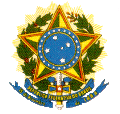 Universidade da Integração Internacional da Lusofonia Afro-BrasileiraUniversidade da Integração Internacional da Lusofonia Afro-BrasileiraNome da UnidadeNome da UnidadeNome do órgão colegiadoNome do órgão colegiadoCÉDULA DE VOTAÇÃOCÉDULA DE VOTAÇÃOCargo de XXXXXX..Cargo de XXXXXX..Período de Mandato XXXX - XXXX.Período de Mandato XXXX - XXXX.Sessão Ordinária nº XX.Sessão Ordinária nº XX.Data: XX/XX/20XX.Data: XX/XX/20XX. EM BRANCOCANDIDATOSCANDIDATOSNOME DO CANDIDATONOME DO CANDIDATONOME DO CANDIDATONOME DO CANDIDATONOME DO CANDIDATONOME DO CANDIDATONOME DO CANDIDATONOME DO CANDIDATONOME DO CANDIDATONOME DO CANDIDATOUniversidade da Integração Internacional da Lusofonia Afro-BrasileiraUniversidade da Integração Internacional da Lusofonia Afro-BrasileiraNome da UnidadeNome da UnidadeNome do órgão colegiadoNome do órgão colegiadoCÉDULA DE VOTAÇÃOCÉDULA DE VOTAÇÃOCargo de XXXXXX..Cargo de XXXXXX..Período de Mandato XXXX - XXXX.Período de Mandato XXXX - XXXX.Sessão Ordinária nº XX.Sessão Ordinária nº XX.Data: XX/XX/20XX.Data: XX/XX/20XX. EM BRANCOCANDIDATOSCANDIDATOSNOME DO CANDIDATONOME DO CANDIDATONOME DO CANDIDATONOME DO CANDIDATONOME DO CANDIDATONOME DO CANDIDATONOME DO CANDIDATONOME DO CANDIDATONOME DO CANDIDATONOME DO CANDIDATOUniversidade da Integração Internacional da Lusofonia Afro-BrasileiraUniversidade da Integração Internacional da Lusofonia Afro-BrasileiraNome da UnidadeNome da UnidadeNome do órgão colegiadoNome do órgão colegiadoCÉDULA DE VOTAÇÃOCÉDULA DE VOTAÇÃOCargo de XXXXXX..Cargo de XXXXXX..Período de Mandato XXXX - XXXX.Período de Mandato XXXX - XXXX.Sessão Ordinária nº XX.Sessão Ordinária nº XX.Data: XX/XX/20XX.Data: XX/XX/20XX. EM BRANCOCANDIDATOSCANDIDATOSNOME DO CANDIDATONOME DO CANDIDATONOME DO CANDIDATONOME DO CANDIDATONOME DO CANDIDATONOME DO CANDIDATONOME DO CANDIDATONOME DO CANDIDATONOME DO CANDIDATONOME DO CANDIDATOUniversidade da Integração Internacional da Lusofonia Afro-BrasileiraUniversidade da Integração Internacional da Lusofonia Afro-BrasileiraNome da UnidadeNome da UnidadeNome do órgão colegiadoNome do órgão colegiadoCÉDULA DE VOTAÇÃOCÉDULA DE VOTAÇÃOCargo de XXXXXX..Cargo de XXXXXX..Período de Mandato XXXX - XXXX.Período de Mandato XXXX - XXXX.Sessão Ordinária nº XX.Sessão Ordinária nº XX.Data: XX/XX/20XX.Data: XX/XX/20XX. EM BRANCOCANDIDATOSCANDIDATOSNOME DO CANDIDATONOME DO CANDIDATONOME DO CANDIDATONOME DO CANDIDATONOME DO CANDIDATONOME DO CANDIDATONOME DO CANDIDATONOME DO CANDIDATONOME DO CANDIDATONOME DO CANDIDATO